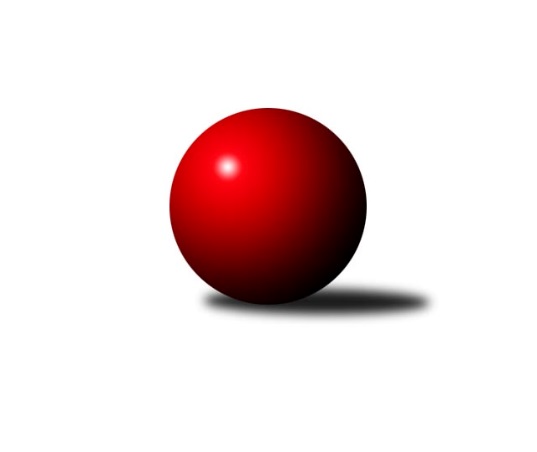 Č.6Ročník 2018/2019	29.4.2024 Východočeská divize 2018/2019Statistika 6. kolaTabulka družstev:		družstvo	záp	výh	rem	proh	skore	sety	průměr	body	plné	dorážka	chyby	1.	SKK Jičín B	6	5	0	1	66 : 30 	(33.5 : 28.5)	2657	10	1804	853	28.7	2.	TJ Červený Kostelec B	6	5	0	1	60 : 36 	(38.0 : 24.0)	2638	10	1808	830	31.5	3.	KK Dobruška	6	4	1	1	58 : 38 	(37.0 : 35.0)	2597	9	1791	806	27.7	4.	TJ Nová Paka	6	4	0	2	59 : 37 	(21.5 : 19.5)	2566	8	1756	810	34.7	5.	TJ Dvůr Králové n. L.	6	3	1	2	52 : 44 	(35.5 : 26.5)	2626	7	1790	836	34.5	6.	KK Vysoké Mýto	6	3	0	3	52 : 44 	(43.5 : 20.5)	2651	6	1783	868	24	7.	Spartak Rokytnice n. J. B	6	3	0	3	52 : 44 	(19.0 : 33.0)	2598	6	1788	810	35.2	8.	SKK České Meziříčí	6	3	0	3	37 : 59 	(27.0 : 45.0)	2617	6	1797	819	28.2	9.	TJ Start Rychnov n. Kn. B	6	2	1	3	48 : 48 	(26.0 : 16.0)	2623	5	1783	841	32.3	10.	TJ Lokomotiva Trutnov B	6	2	0	4	46 : 50 	(24.5 : 27.5)	2650	4	1809	842	34.3	11.	SK Solnice	6	2	0	4	38 : 58 	(19.5 : 23.5)	2573	4	1749	824	30.7	12.	KK Zálabák Smiřice	6	2	0	4	34 : 62 	(27.5 : 34.5)	2621	4	1816	805	36.3	13.	TJ Jiskra Hylváty	6	1	1	4	38 : 58 	(22.5 : 29.5)	2620	3	1790	830	36	14.	SKK Třebechovice p. O.	6	0	2	4	32 : 64 	(28.0 : 40.0)	2528	2	1754	775	37.2Tabulka doma:		družstvo	záp	výh	rem	proh	skore	sety	průměr	body	maximum	minimum	1.	KK Dobruška	4	4	0	0	46 : 18 	(27.5 : 20.5)	2813	8	2883	2773	2.	KK Vysoké Mýto	3	3	0	0	42 : 6 	(31.0 : 5.0)	2810	6	2840	2771	3.	TJ Nová Paka	3	3	0	0	42 : 6 	(14.0 : 5.0)	2570	6	2618	2529	4.	Spartak Rokytnice n. J. B	3	3	0	0	37 : 11 	(8.0 : 8.0)	2736	6	2773	2699	5.	TJ Červený Kostelec B	3	3	0	0	34 : 14 	(23.0 : 13.0)	2639	6	2650	2632	6.	SKK České Meziříčí	3	3	0	0	33 : 15 	(19.0 : 17.0)	2674	6	2729	2586	7.	TJ Dvůr Králové n. L.	4	2	1	1	38 : 26 	(23.5 : 14.5)	2628	5	2671	2596	8.	TJ Start Rychnov n. Kn. B	2	2	0	0	26 : 6 	(12.0 : 2.0)	2823	4	2880	2766	9.	SKK Jičín B	2	2	0	0	24 : 8 	(15.0 : 9.0)	2656	4	2662	2649	10.	TJ Lokomotiva Trutnov B	4	2	0	2	36 : 28 	(16.5 : 11.5)	2623	4	2696	2593	11.	SK Solnice	2	2	0	0	20 : 12 	(10.0 : 4.0)	2575	4	2635	2515	12.	TJ Jiskra Hylváty	3	1	1	1	26 : 22 	(12.0 : 14.0)	2625	3	2638	2599	13.	KK Zálabák Smiřice	2	1	0	1	14 : 18 	(13.5 : 10.5)	2743	2	2788	2697	14.	SKK Třebechovice p. O.	4	0	1	3	18 : 46 	(16.0 : 28.0)	2467	1	2491	2408Tabulka venku:		družstvo	záp	výh	rem	proh	skore	sety	průměr	body	maximum	minimum	1.	SKK Jičín B	4	3	0	1	42 : 22 	(18.5 : 19.5)	2657	6	2772	2546	2.	TJ Červený Kostelec B	3	2	0	1	26 : 22 	(15.0 : 11.0)	2638	4	2730	2547	3.	TJ Dvůr Králové n. L.	2	1	0	1	14 : 18 	(12.0 : 12.0)	2625	2	2626	2623	4.	TJ Nová Paka	3	1	0	2	17 : 31 	(7.5 : 14.5)	2565	2	2665	2483	5.	KK Zálabák Smiřice	4	1	0	3	20 : 44 	(14.0 : 24.0)	2590	2	2658	2439	6.	SKK Třebechovice p. O.	2	0	1	1	14 : 18 	(12.0 : 12.0)	2559	1	2574	2544	7.	KK Dobruška	2	0	1	1	12 : 20 	(9.5 : 14.5)	2489	1	2514	2463	8.	TJ Start Rychnov n. Kn. B	4	0	1	3	22 : 42 	(14.0 : 14.0)	2574	1	2651	2445	9.	TJ Lokomotiva Trutnov B	2	0	0	2	10 : 22 	(8.0 : 16.0)	2664	0	2750	2578	10.	Spartak Rokytnice n. J. B	3	0	0	3	15 : 33 	(11.0 : 25.0)	2552	0	2640	2466	11.	TJ Jiskra Hylváty	3	0	0	3	12 : 36 	(10.5 : 15.5)	2618	0	2686	2583	12.	KK Vysoké Mýto	3	0	0	3	10 : 38 	(12.5 : 15.5)	2598	0	2720	2442	13.	SK Solnice	4	0	0	4	18 : 46 	(9.5 : 19.5)	2572	0	2660	2423	14.	SKK České Meziříčí	3	0	0	3	4 : 44 	(8.0 : 28.0)	2597	0	2689	2528Tabulka podzimní části:		družstvo	záp	výh	rem	proh	skore	sety	průměr	body	doma	venku	1.	SKK Jičín B	6	5	0	1	66 : 30 	(33.5 : 28.5)	2657	10 	2 	0 	0 	3 	0 	1	2.	TJ Červený Kostelec B	6	5	0	1	60 : 36 	(38.0 : 24.0)	2638	10 	3 	0 	0 	2 	0 	1	3.	KK Dobruška	6	4	1	1	58 : 38 	(37.0 : 35.0)	2597	9 	4 	0 	0 	0 	1 	1	4.	TJ Nová Paka	6	4	0	2	59 : 37 	(21.5 : 19.5)	2566	8 	3 	0 	0 	1 	0 	2	5.	TJ Dvůr Králové n. L.	6	3	1	2	52 : 44 	(35.5 : 26.5)	2626	7 	2 	1 	1 	1 	0 	1	6.	KK Vysoké Mýto	6	3	0	3	52 : 44 	(43.5 : 20.5)	2651	6 	3 	0 	0 	0 	0 	3	7.	Spartak Rokytnice n. J. B	6	3	0	3	52 : 44 	(19.0 : 33.0)	2598	6 	3 	0 	0 	0 	0 	3	8.	SKK České Meziříčí	6	3	0	3	37 : 59 	(27.0 : 45.0)	2617	6 	3 	0 	0 	0 	0 	3	9.	TJ Start Rychnov n. Kn. B	6	2	1	3	48 : 48 	(26.0 : 16.0)	2623	5 	2 	0 	0 	0 	1 	3	10.	TJ Lokomotiva Trutnov B	6	2	0	4	46 : 50 	(24.5 : 27.5)	2650	4 	2 	0 	2 	0 	0 	2	11.	SK Solnice	6	2	0	4	38 : 58 	(19.5 : 23.5)	2573	4 	2 	0 	0 	0 	0 	4	12.	KK Zálabák Smiřice	6	2	0	4	34 : 62 	(27.5 : 34.5)	2621	4 	1 	0 	1 	1 	0 	3	13.	TJ Jiskra Hylváty	6	1	1	4	38 : 58 	(22.5 : 29.5)	2620	3 	1 	1 	1 	0 	0 	3	14.	SKK Třebechovice p. O.	6	0	2	4	32 : 64 	(28.0 : 40.0)	2528	2 	0 	1 	3 	0 	1 	1Tabulka jarní části:		družstvo	záp	výh	rem	proh	skore	sety	průměr	body	doma	venku	1.	TJ Lokomotiva Trutnov B	0	0	0	0	0 : 0 	(0.0 : 0.0)	0	0 	0 	0 	0 	0 	0 	0 	2.	TJ Start Rychnov n. Kn. B	0	0	0	0	0 : 0 	(0.0 : 0.0)	0	0 	0 	0 	0 	0 	0 	0 	3.	SKK České Meziříčí	0	0	0	0	0 : 0 	(0.0 : 0.0)	0	0 	0 	0 	0 	0 	0 	0 	4.	TJ Jiskra Hylváty	0	0	0	0	0 : 0 	(0.0 : 0.0)	0	0 	0 	0 	0 	0 	0 	0 	5.	Spartak Rokytnice n. J. B	0	0	0	0	0 : 0 	(0.0 : 0.0)	0	0 	0 	0 	0 	0 	0 	0 	6.	SK Solnice	0	0	0	0	0 : 0 	(0.0 : 0.0)	0	0 	0 	0 	0 	0 	0 	0 	7.	SKK Třebechovice p. O.	0	0	0	0	0 : 0 	(0.0 : 0.0)	0	0 	0 	0 	0 	0 	0 	0 	8.	KK Vysoké Mýto	0	0	0	0	0 : 0 	(0.0 : 0.0)	0	0 	0 	0 	0 	0 	0 	0 	9.	KK Dobruška	0	0	0	0	0 : 0 	(0.0 : 0.0)	0	0 	0 	0 	0 	0 	0 	0 	10.	TJ Červený Kostelec B	0	0	0	0	0 : 0 	(0.0 : 0.0)	0	0 	0 	0 	0 	0 	0 	0 	11.	TJ Dvůr Králové n. L.	0	0	0	0	0 : 0 	(0.0 : 0.0)	0	0 	0 	0 	0 	0 	0 	0 	12.	KK Zálabák Smiřice	0	0	0	0	0 : 0 	(0.0 : 0.0)	0	0 	0 	0 	0 	0 	0 	0 	13.	TJ Nová Paka	0	0	0	0	0 : 0 	(0.0 : 0.0)	0	0 	0 	0 	0 	0 	0 	0 	14.	SKK Jičín B	0	0	0	0	0 : 0 	(0.0 : 0.0)	0	0 	0 	0 	0 	0 	0 	0 Zisk bodů pro družstvo:		jméno hráče	družstvo	body	zápasy	v %	dílčí body	sety	v %	1.	Daniel Balcar 	TJ Červený Kostelec B 	12	/	6	(100%)		/		(%)	2.	Dalibor Chráska 	TJ Červený Kostelec B 	10	/	6	(83%)		/		(%)	3.	Jiří Bajer 	TJ Nová Paka  	10	/	6	(83%)		/		(%)	4.	Robert Petera 	SKK Třebechovice p. O. 	10	/	6	(83%)		/		(%)	5.	Dalibor Ksandr 	TJ Start Rychnov n. Kn. B 	10	/	6	(83%)		/		(%)	6.	Jan Ringel 	SKK Jičín B 	10	/	6	(83%)		/		(%)	7.	Michal Kala 	TJ Start Rychnov n. Kn. B 	10	/	6	(83%)		/		(%)	8.	Tomáš Pavlata 	SKK Jičín B 	10	/	6	(83%)		/		(%)	9.	Jakub Stejskal 	Spartak Rokytnice n. J. B 	10	/	6	(83%)		/		(%)	10.	Milan Vencl 	TJ Jiskra Hylváty 	10	/	6	(83%)		/		(%)	11.	Jan Šmidrkal 	TJ Nová Paka  	10	/	6	(83%)		/		(%)	12.	Oldřich Motyčka 	SKK Třebechovice p. O. 	10	/	6	(83%)		/		(%)	13.	Jiří Kout 	TJ Nová Paka  	9	/	6	(75%)		/		(%)	14.	Martin Děkan 	KK Dobruška  	8	/	4	(100%)		/		(%)	15.	Petr Bartoš 	KK Vysoké Mýto  	8	/	5	(80%)		/		(%)	16.	Tomáš Pražák 	TJ Jiskra Hylváty 	8	/	5	(80%)		/		(%)	17.	Jan Janeček 	TJ Dvůr Králové n. L.  	8	/	5	(80%)		/		(%)	18.	Martin Prošvic 	KK Vysoké Mýto  	8	/	6	(67%)		/		(%)	19.	Lukáš Blažej 	TJ Dvůr Králové n. L.  	8	/	6	(67%)		/		(%)	20.	Tomáš Kyndl 	KK Vysoké Mýto  	8	/	6	(67%)		/		(%)	21.	Petr Linhart 	TJ Červený Kostelec B 	8	/	6	(67%)		/		(%)	22.	Jaroslav Jeníček 	TJ Lokomotiva Trutnov B 	8	/	6	(67%)		/		(%)	23.	Vladimír Řehák 	SKK Jičín B 	8	/	6	(67%)		/		(%)	24.	Roman Václavek 	KK Dobruška  	8	/	6	(67%)		/		(%)	25.	Jan Brouček 	SKK České Meziříčí  	7	/	6	(58%)		/		(%)	26.	Luděk Horák 	TJ Dvůr Králové n. L.  	6	/	4	(75%)		/		(%)	27.	Milan Ringel 	SKK Jičín B 	6	/	4	(75%)		/		(%)	28.	Luboš Kolařík 	SKK Jičín B 	6	/	4	(75%)		/		(%)	29.	Jan Volf 	Spartak Rokytnice n. J. B 	6	/	4	(75%)		/		(%)	30.	Miloš Veigl 	TJ Lokomotiva Trutnov B 	6	/	5	(60%)		/		(%)	31.	David Hanzlíček 	KK Zálabák Smiřice  	6	/	5	(60%)		/		(%)	32.	Petr Mařas 	Spartak Rokytnice n. J. B 	6	/	5	(60%)		/		(%)	33.	Dobroslav Lánský 	TJ Nová Paka  	6	/	5	(60%)		/		(%)	34.	Michal Balcar 	KK Dobruška  	6	/	5	(60%)		/		(%)	35.	Karel Řehák 	TJ Jiskra Hylváty 	6	/	5	(60%)		/		(%)	36.	David Chaloupka 	TJ Lokomotiva Trutnov B 	6	/	5	(60%)		/		(%)	37.	Jaroslav Stráník 	KK Vysoké Mýto  	6	/	6	(50%)		/		(%)	38.	Václav Kašpar 	KK Vysoké Mýto  	6	/	6	(50%)		/		(%)	39.	Martin Čihák 	TJ Start Rychnov n. Kn. B 	6	/	6	(50%)		/		(%)	40.	Jiří Mochan 	KK Zálabák Smiřice  	6	/	6	(50%)		/		(%)	41.	Josef Kupka 	KK Dobruška  	6	/	6	(50%)		/		(%)	42.	Martin Ivan 	KK Zálabák Smiřice  	6	/	6	(50%)		/		(%)	43.	Petr Brouček 	SKK České Meziříčí  	6	/	6	(50%)		/		(%)	44.	Milan Hrubý 	SK Solnice  	6	/	6	(50%)		/		(%)	45.	Rudolf Stejskal 	SK Solnice  	6	/	6	(50%)		/		(%)	46.	Jiří Slavík 	KK Dobruška  	6	/	6	(50%)		/		(%)	47.	Josef Dvořák 	SKK Třebechovice p. O. 	6	/	6	(50%)		/		(%)	48.	Luděk Moravec 	SKK Třebechovice p. O. 	6	/	6	(50%)		/		(%)	49.	Jakub Stejskal 	TJ Jiskra Hylváty 	4	/	2	(100%)		/		(%)	50.	Bohumil Kuřina 	Spartak Rokytnice n. J. B 	4	/	2	(100%)		/		(%)	51.	Zdeněk Tobiška 	SK Solnice  	4	/	3	(67%)		/		(%)	52.	Pavel Hanout 	Spartak Rokytnice n. J. B 	4	/	3	(67%)		/		(%)	53.	Ladislav Lorenc 	SKK České Meziříčí  	4	/	4	(50%)		/		(%)	54.	Vojtěch Kazda 	TJ Nová Paka  	4	/	4	(50%)		/		(%)	55.	Monika Horová 	TJ Dvůr Králové n. L.  	4	/	4	(50%)		/		(%)	56.	Jiří Červinka 	TJ Dvůr Králové n. L.  	4	/	4	(50%)		/		(%)	57.	Zdeněk Babka 	TJ Lokomotiva Trutnov B 	4	/	4	(50%)		/		(%)	58.	Petr Gálus 	TJ Start Rychnov n. Kn. B 	4	/	5	(40%)		/		(%)	59.	Michal Janeček 	KK Zálabák Smiřice  	4	/	5	(40%)		/		(%)	60.	Jindřich Kašpar 	TJ Červený Kostelec B 	4	/	5	(40%)		/		(%)	61.	Jakub Wenzel 	TJ Červený Kostelec B 	4	/	5	(40%)		/		(%)	62.	Jaromír Erlebach 	TJ Nová Paka  	4	/	5	(40%)		/		(%)	63.	David Štěpán 	SKK České Meziříčí  	4	/	5	(40%)		/		(%)	64.	Pavel Píč 	SK Solnice  	4	/	5	(40%)		/		(%)	65.	Miroslav Cupal 	KK Zálabák Smiřice  	4	/	5	(40%)		/		(%)	66.	Karel Kratochvíl 	TJ Lokomotiva Trutnov B 	4	/	5	(40%)		/		(%)	67.	Jaroslav Jusko 	TJ Lokomotiva Trutnov B 	4	/	5	(40%)		/		(%)	68.	Petr Janeček 	TJ Dvůr Králové n. L.  	4	/	6	(33%)		/		(%)	69.	Jan Králíček 	KK Dobruška  	4	/	6	(33%)		/		(%)	70.	Martin Nosek 	SK Solnice  	4	/	6	(33%)		/		(%)	71.	František Černý 	SKK Jičín B 	4	/	6	(33%)		/		(%)	72.	Václav Balous 	SK Solnice  	4	/	6	(33%)		/		(%)	73.	Daniel Stráník 	KK Vysoké Mýto  	4	/	6	(33%)		/		(%)	74.	Ilona Sýkorová 	TJ Start Rychnov n. Kn. B 	2	/	1	(100%)		/		(%)	75.	Jiří Bartoníček 	SK Solnice  	2	/	1	(100%)		/		(%)	76.	Aleš Kotek 	TJ Lokomotiva Trutnov B 	2	/	1	(100%)		/		(%)	77.	Petr Kotek 	TJ Lokomotiva Trutnov B 	2	/	1	(100%)		/		(%)	78.	Ladislav Jedlička 	TJ Jiskra Hylváty 	2	/	1	(100%)		/		(%)	79.	Radek Novák 	Spartak Rokytnice n. J. B 	2	/	1	(100%)		/		(%)	80.	Václav Buřil 	TJ Start Rychnov n. Kn. B 	2	/	1	(100%)		/		(%)	81.	Josef Prokopec 	TJ Lokomotiva Trutnov B 	2	/	2	(50%)		/		(%)	82.	Petr John 	TJ Jiskra Hylváty 	2	/	2	(50%)		/		(%)	83.	Ladislav Mikolášek 	Spartak Rokytnice n. J. B 	2	/	2	(50%)		/		(%)	84.	Tomáš Cvrček 	Spartak Rokytnice n. J. B 	2	/	2	(50%)		/		(%)	85.	Milan Januška 	TJ Jiskra Hylváty 	2	/	3	(33%)		/		(%)	86.	Ladislav Zívr 	TJ Dvůr Králové n. L.  	2	/	3	(33%)		/		(%)	87.	Matěj Stančík 	TJ Start Rychnov n. Kn. B 	2	/	3	(33%)		/		(%)	88.	Tomáš Kincl 	TJ Červený Kostelec B 	2	/	4	(25%)		/		(%)	89.	Roman Stříbrný 	Spartak Rokytnice n. J. B 	2	/	4	(25%)		/		(%)	90.	Kamil Vošvrda 	SKK České Meziříčí  	2	/	4	(25%)		/		(%)	91.	Jindřich Brouček 	SKK České Meziříčí  	2	/	5	(20%)		/		(%)	92.	Matěj Mach 	TJ Jiskra Hylváty 	0	/	1	(0%)		/		(%)	93.	Vladimír Sonnevend 	SK Solnice  	0	/	1	(0%)		/		(%)	94.	Vladimír Gütler 	KK Dobruška  	0	/	1	(0%)		/		(%)	95.	 	 	0	/	1	(0%)		/		(%)	96.	Miroslav Šulc 	TJ Dvůr Králové n. L.  	0	/	1	(0%)		/		(%)	97.	Josef Ledajaks 	KK Vysoké Mýto  	0	/	1	(0%)		/		(%)	98.	Jiří Frinta 	KK Dobruška  	0	/	1	(0%)		/		(%)	99.	Jiří Rejl 	TJ Dvůr Králové n. L.  	0	/	1	(0%)		/		(%)	100.	Lukáš Fanc 	KK Dobruška  	0	/	1	(0%)		/		(%)	101.	Lubomír Šípek 	TJ Start Rychnov n. Kn. B 	0	/	1	(0%)		/		(%)	102.	Oldřich Krsek 	TJ Start Rychnov n. Kn. B 	0	/	2	(0%)		/		(%)	103.	Jiří Hanuš 	SKK Třebechovice p. O. 	0	/	2	(0%)		/		(%)	104.	Martin Kozel st.	SK Solnice  	0	/	2	(0%)		/		(%)	105.	Martin Mazáček 	SKK Jičín B 	0	/	2	(0%)		/		(%)	106.	Vladimír Doubek 	Spartak Rokytnice n. J. B 	0	/	3	(0%)		/		(%)	107.	Zdeněk Zahálka 	SKK Třebechovice p. O. 	0	/	3	(0%)		/		(%)	108.	Jan Mařas 	Spartak Rokytnice n. J. B 	0	/	3	(0%)		/		(%)	109.	Jaroslav Salaba 	SKK Třebechovice p. O. 	0	/	3	(0%)		/		(%)	110.	Petr Březina 	SKK Třebechovice p. O. 	0	/	3	(0%)		/		(%)	111.	Erik Folta 	TJ Nová Paka  	0	/	3	(0%)		/		(%)	112.	Michal Vlček 	TJ Červený Kostelec B 	0	/	4	(0%)		/		(%)	113.	Jiří Vokřál 	KK Zálabák Smiřice  	0	/	4	(0%)		/		(%)	114.	Ladislav Kolář 	TJ Jiskra Hylváty 	0	/	4	(0%)		/		(%)	115.	Jiří Pácha 	TJ Start Rychnov n. Kn. B 	0	/	5	(0%)		/		(%)	116.	Tomáš Skala 	TJ Jiskra Hylváty 	0	/	5	(0%)		/		(%)	117.	Radek Urgela 	KK Zálabák Smiřice  	0	/	5	(0%)		/		(%)	118.	Milan Vošvrda 	SKK České Meziříčí  	0	/	6	(0%)		/		(%)Průměry na kuželnách:		kuželna	průměr	plné	dorážka	chyby	výkon na hráče	1.	Dobruška, 1-2	2762	1859	903	25.3	(460.3)	2.	Smiřice, 1-2	2722	1863	859	35.8	(453.8)	3.	Rychnov nad Kněžnou, 1-4	2712	1846	866	36.0	(452.1)	4.	Rokytnice, 1-2	2709	1839	869	30.5	(451.5)	5.	Vysoké Mýto, 1-2	2691	1802	888	19.7	(448.6)	6.	České Meziříčí, 1-2	2643	1793	850	26.2	(440.5)	7.	Trutnov, 1-4	2631	1811	819	39.6	(438.5)	8.	Hylváty, 1-2	2623	1755	867	27.3	(437.2)	9.	Č. Kostelec, 1-2	2622	1792	829	31.7	(437.1)	10.	SKK Jičín, 1-4	2602	1792	810	36.5	(433.8)	11.	Dvůr Králové, 1-2	2592	1793	799	39.1	(432.1)	12.	Solnice, 1-2	2515	1747	768	33.0	(419.2)	13.	Nová Paka, 1-2	2502	1726	776	38.5	(417.0)	14.	Třebechovice, 1-2	2497	1725	771	33.4	(416.2)Nejlepší výkony na kuželnách:Dobruška, 1-2KK Dobruška 	2883	3. kolo	Michal Balcar 	KK Dobruška 	511	3. koloKK Dobruška 	2802	1. kolo	Jiří Slavík 	KK Dobruška 	508	6. koloKK Dobruška 	2793	5. kolo	Jiří Slavík 	KK Dobruška 	505	5. koloKK Dobruška 	2773	6. kolo	Jiří Slavík 	KK Dobruška 	502	3. koloTJ Lokomotiva Trutnov B	2750	3. kolo	Josef Kupka 	KK Dobruška 	499	5. koloKK Vysoké Mýto 	2720	1. kolo	Josef Kupka 	KK Dobruška 	497	1. koloSKK České Meziříčí 	2689	6. kolo	David Chaloupka 	TJ Lokomotiva Trutnov B	490	3. koloTJ Jiskra Hylváty	2686	5. kolo	Martin Prošvic 	KK Vysoké Mýto 	489	1. kolo		. kolo	Jaroslav Jusko 	TJ Lokomotiva Trutnov B	483	3. kolo		. kolo	Jaroslav Stráník 	KK Vysoké Mýto 	482	1. koloSmiřice, 1-2KK Zálabák Smiřice 	2788	4. kolo	Michal Janeček 	KK Zálabák Smiřice 	501	4. koloSKK Jičín B	2745	2. kolo	Martin Kozel st.	SK Solnice 	492	4. koloKK Zálabák Smiřice 	2697	2. kolo	Luboš Kolařík 	SKK Jičín B	489	2. koloSK Solnice 	2660	4. kolo	David Hanzlíček 	KK Zálabák Smiřice 	480	2. kolo		. kolo	Tomáš Pavlata 	SKK Jičín B	477	2. kolo		. kolo	David Hanzlíček 	KK Zálabák Smiřice 	476	4. kolo		. kolo	Martin Ivan 	KK Zálabák Smiřice 	473	4. kolo		. kolo	Jiří Mochan 	KK Zálabák Smiřice 	472	2. kolo		. kolo	Vladimír Řehák 	SKK Jičín B	465	2. kolo		. kolo	Rudolf Stejskal 	SK Solnice 	465	4. koloRychnov nad Kněžnou, 1-4TJ Start Rychnov n. Kn. B	2880	5. kolo	Martin Čihák 	TJ Start Rychnov n. Kn. B	541	5. koloTJ Start Rychnov n. Kn. B	2766	2. kolo	Martin Čihák 	TJ Start Rychnov n. Kn. B	514	2. koloKK Zálabák Smiřice 	2658	5. kolo	Dalibor Ksandr 	TJ Start Rychnov n. Kn. B	506	5. koloTJ Nová Paka 	2546	2. kolo	Michal Kala 	TJ Start Rychnov n. Kn. B	501	5. kolo		. kolo	Jiří Bajer 	TJ Nová Paka 	499	2. kolo		. kolo	Miroslav Cupal 	KK Zálabák Smiřice 	486	5. kolo		. kolo	Michal Kala 	TJ Start Rychnov n. Kn. B	484	2. kolo		. kolo	Petr Gálus 	TJ Start Rychnov n. Kn. B	473	5. kolo		. kolo	Dalibor Ksandr 	TJ Start Rychnov n. Kn. B	469	2. kolo		. kolo	Matěj Stančík 	TJ Start Rychnov n. Kn. B	460	5. koloRokytnice, 1-2Spartak Rokytnice n. J. B	2773	2. kolo	Petr Linhart 	TJ Červený Kostelec B	500	2. koloSpartak Rokytnice n. J. B	2736	4. kolo	Petr Mařas 	Spartak Rokytnice n. J. B	492	2. koloTJ Červený Kostelec B	2730	2. kolo	Petr Gálus 	TJ Start Rychnov n. Kn. B	483	6. koloSpartak Rokytnice n. J. B	2699	6. kolo	Jan Volf 	Spartak Rokytnice n. J. B	482	2. koloTJ Nová Paka 	2665	4. kolo	Jakub Stejskal 	Spartak Rokytnice n. J. B	477	2. koloTJ Start Rychnov n. Kn. B	2651	6. kolo	Dalibor Chráska 	TJ Červený Kostelec B	476	2. kolo		. kolo	Bohumil Kuřina 	Spartak Rokytnice n. J. B	475	4. kolo		. kolo	Jan Volf 	Spartak Rokytnice n. J. B	468	4. kolo		. kolo	Petr Mařas 	Spartak Rokytnice n. J. B	467	6. kolo		. kolo	Pavel Hanout 	Spartak Rokytnice n. J. B	467	6. koloVysoké Mýto, 1-2KK Vysoké Mýto 	2840	6. kolo	Martin Prošvic 	KK Vysoké Mýto 	530	6. koloKK Vysoké Mýto 	2820	4. kolo	Martin Prošvic 	KK Vysoké Mýto 	523	2. koloKK Vysoké Mýto 	2771	2. kolo	Václav Kašpar 	KK Vysoké Mýto 	494	4. koloSK Solnice 	2643	6. kolo	Petr Bartoš 	KK Vysoké Mýto 	490	6. koloSKK Jičín B	2546	4. kolo	Pavel Píč 	SK Solnice 	490	6. koloSKK České Meziříčí 	2528	2. kolo	Tomáš Kyndl 	KK Vysoké Mýto 	483	4. kolo		. kolo	Tomáš Kyndl 	KK Vysoké Mýto 	481	6. kolo		. kolo	Martin Prošvic 	KK Vysoké Mýto 	479	4. kolo		. kolo	Václav Kašpar 	KK Vysoké Mýto 	477	6. kolo		. kolo	Petr Bartoš 	KK Vysoké Mýto 	477	4. koloČeské Meziříčí, 1-2SKK České Meziříčí 	2729	1. kolo	David Štěpán 	SKK České Meziříčí 	481	1. koloSKK České Meziříčí 	2707	5. kolo	Petr Mařas 	Spartak Rokytnice n. J. B	477	1. koloSpartak Rokytnice n. J. B	2640	1. kolo	Jan Brouček 	SKK České Meziříčí 	473	5. koloTJ Dvůr Králové n. L. 	2623	5. kolo	Ladislav Lorenc 	SKK České Meziříčí 	472	5. koloSKK České Meziříčí 	2586	3. kolo	Petr Brouček 	SKK České Meziříčí 	469	1. koloSKK Třebechovice p. O.	2574	3. kolo	Robert Petera 	SKK Třebechovice p. O.	468	3. kolo		. kolo	Jakub Stejskal 	Spartak Rokytnice n. J. B	465	1. kolo		. kolo	Kamil Vošvrda 	SKK České Meziříčí 	465	5. kolo		. kolo	Jan Brouček 	SKK České Meziříčí 	465	1. kolo		. kolo	Petr Brouček 	SKK České Meziříčí 	461	5. koloTrutnov, 1-4SKK Jičín B	2772	6. kolo	Milan Ringel 	SKK Jičín B	492	6. koloTJ Lokomotiva Trutnov B	2696	4. kolo	Luboš Kolařík 	SKK Jičín B	471	6. koloTJ Dvůr Králové n. L. 	2626	2. kolo	Miloš Veigl 	TJ Lokomotiva Trutnov B	471	6. koloTJ Lokomotiva Trutnov B	2609	1. kolo	Jaroslav Jeníček 	TJ Lokomotiva Trutnov B	469	1. koloTJ Lokomotiva Trutnov B	2595	2. kolo	Jan Janeček 	TJ Dvůr Králové n. L. 	468	2. koloTJ Lokomotiva Trutnov B	2593	6. kolo	Zdeněk Babka 	TJ Lokomotiva Trutnov B	468	4. koloTJ Jiskra Hylváty	2583	1. kolo	Jaroslav Jeníček 	TJ Lokomotiva Trutnov B	462	2. koloSKK České Meziříčí 	2575	4. kolo	Tomáš Pavlata 	SKK Jičín B	462	6. kolo		. kolo	Vladimír Řehák 	SKK Jičín B	461	6. kolo		. kolo	Jiří Červinka 	TJ Dvůr Králové n. L. 	460	2. koloHylváty, 1-2KK Zálabák Smiřice 	2655	6. kolo	Dalibor Ksandr 	TJ Start Rychnov n. Kn. B	522	4. koloTJ Start Rychnov n. Kn. B	2647	4. kolo	Petr John 	TJ Jiskra Hylváty	483	4. koloTJ Jiskra Hylváty	2638	4. kolo	Martin Ivan 	KK Zálabák Smiřice 	483	6. koloTJ Jiskra Hylváty	2637	2. kolo	Tomáš Pražák 	TJ Jiskra Hylváty	482	4. koloTJ Jiskra Hylváty	2599	6. kolo	Milan Januška 	TJ Jiskra Hylváty	474	2. koloSK Solnice 	2563	2. kolo	David Hanzlíček 	KK Zálabák Smiřice 	461	6. kolo		. kolo	Ladislav Jedlička 	TJ Jiskra Hylváty	460	6. kolo		. kolo	Milan Vencl 	TJ Jiskra Hylváty	457	6. kolo		. kolo	Tomáš Pražák 	TJ Jiskra Hylváty	448	2. kolo		. kolo	Michal Janeček 	KK Zálabák Smiřice 	441	6. koloČ. Kostelec, 1-2TJ Červený Kostelec B	2650	1. kolo	Dalibor Chráska 	TJ Červený Kostelec B	487	5. koloTJ Červený Kostelec B	2635	3. kolo	David Hanzlíček 	KK Zálabák Smiřice 	481	1. koloTJ Červený Kostelec B	2632	5. kolo	Martin Prošvic 	KK Vysoké Mýto 	479	3. koloKK Vysoké Mýto 	2632	3. kolo	Dalibor Chráska 	TJ Červený Kostelec B	466	3. koloKK Zálabák Smiřice 	2609	1. kolo	Jakub Wenzel 	TJ Červený Kostelec B	462	3. koloTJ Lokomotiva Trutnov B	2578	5. kolo	Dalibor Chráska 	TJ Červený Kostelec B	462	1. kolo		. kolo	Petr Linhart 	TJ Červený Kostelec B	460	1. kolo		. kolo	Daniel Balcar 	TJ Červený Kostelec B	459	1. kolo		. kolo	Karel Kratochvíl 	TJ Lokomotiva Trutnov B	455	5. kolo		. kolo	Daniel Balcar 	TJ Červený Kostelec B	450	5. koloSKK Jičín, 1-4SKK Jičín B	2662	3. kolo	Dalibor Ksandr 	TJ Start Rychnov n. Kn. B	484	1. koloSKK Jičín B	2649	1. kolo	Tomáš Pavlata 	SKK Jičín B	468	3. koloTJ Start Rychnov n. Kn. B	2551	1. kolo	František Černý 	SKK Jičín B	462	1. koloSpartak Rokytnice n. J. B	2549	3. kolo	Jan Ringel 	SKK Jičín B	461	1. kolo		. kolo	Milan Ringel 	SKK Jičín B	459	1. kolo		. kolo	Jan Ringel 	SKK Jičín B	456	3. kolo		. kolo	Jakub Stejskal 	Spartak Rokytnice n. J. B	455	3. kolo		. kolo	Luboš Kolařík 	SKK Jičín B	453	3. kolo		. kolo	Tomáš Pavlata 	SKK Jičín B	448	1. kolo		. kolo	Oldřich Krsek 	TJ Start Rychnov n. Kn. B	447	1. koloDvůr Králové, 1-2TJ Dvůr Králové n. L. 	2671	1. kolo	Luděk Horák 	TJ Dvůr Králové n. L. 	473	1. koloTJ Dvůr Králové n. L. 	2642	3. kolo	Daniel Balcar 	TJ Červený Kostelec B	468	6. koloTJ Červený Kostelec B	2636	6. kolo	Petr Janeček 	TJ Dvůr Králové n. L. 	464	3. koloTJ Dvůr Králové n. L. 	2603	6. kolo	Robert Petera 	SKK Třebechovice p. O.	463	1. koloTJ Dvůr Králové n. L. 	2596	4. kolo	Luděk Horák 	TJ Dvůr Králové n. L. 	460	6. koloTJ Jiskra Hylváty	2586	3. kolo	Jan Janeček 	TJ Dvůr Králové n. L. 	459	4. koloSKK Třebechovice p. O.	2544	1. kolo	Ladislav Zívr 	TJ Dvůr Králové n. L. 	457	1. koloKK Dobruška 	2463	4. kolo	Oldřich Motyčka 	SKK Třebechovice p. O.	457	1. kolo		. kolo	Tomáš Pražák 	TJ Jiskra Hylváty	456	3. kolo		. kolo	Michal Vlček 	TJ Červený Kostelec B	455	6. koloSolnice, 1-2SK Solnice 	2635	5. kolo	Milan Hrubý 	SK Solnice 	469	5. koloSK Solnice 	2515	3. kolo	Jiří Bartoníček 	SK Solnice 	452	5. koloSpartak Rokytnice n. J. B	2466	5. kolo	Václav Balous 	SK Solnice 	450	5. koloTJ Start Rychnov n. Kn. B	2445	3. kolo	Jakub Stejskal 	Spartak Rokytnice n. J. B	434	5. kolo		. kolo	Martin Čihák 	TJ Start Rychnov n. Kn. B	432	3. kolo		. kolo	Ladislav Mikolášek 	Spartak Rokytnice n. J. B	430	5. kolo		. kolo	Martin Nosek 	SK Solnice 	430	3. kolo		. kolo	Rudolf Stejskal 	SK Solnice 	430	5. kolo		. kolo	Rudolf Stejskal 	SK Solnice 	427	3. kolo		. kolo	Pavel Píč 	SK Solnice 	427	3. koloNová Paka, 1-2TJ Nová Paka 	2618	5. kolo	Jiří Bajer 	TJ Nová Paka 	458	1. koloTJ Nová Paka 	2562	3. kolo	Jan Šmidrkal 	TJ Nová Paka 	453	5. koloTJ Nová Paka 	2529	1. kolo	Jiří Bajer 	TJ Nová Paka 	449	5. koloKK Vysoké Mýto 	2442	5. kolo	Jaromír Erlebach 	TJ Nová Paka 	445	5. koloKK Zálabák Smiřice 	2439	3. kolo	Jan Šmidrkal 	TJ Nová Paka 	445	1. koloSK Solnice 	2423	1. kolo	Jan Šmidrkal 	TJ Nová Paka 	444	3. kolo		. kolo	Jaromír Erlebach 	TJ Nová Paka 	439	3. kolo		. kolo	Vojtěch Kazda 	TJ Nová Paka 	438	1. kolo		. kolo	Martin Prošvic 	KK Vysoké Mýto 	431	5. kolo		. kolo	Jiří Kout 	TJ Nová Paka 	431	5. koloTřebechovice, 1-2SKK Jičín B	2565	5. kolo	Jiří Bajer 	TJ Nová Paka 	470	6. koloTJ Červený Kostelec B	2547	4. kolo	Petr Linhart 	TJ Červený Kostelec B	465	4. koloKK Dobruška 	2514	2. kolo	Robert Petera 	SKK Třebechovice p. O.	462	2. koloSKK Třebechovice p. O.	2491	2. kolo	Josef Kupka 	KK Dobruška 	450	2. koloSKK Třebechovice p. O.	2489	5. kolo	Milan Ringel 	SKK Jičín B	450	5. koloTJ Nová Paka 	2483	6. kolo	Oldřich Motyčka 	SKK Třebechovice p. O.	440	2. koloSKK Třebechovice p. O.	2481	4. kolo	Oldřich Motyčka 	SKK Třebechovice p. O.	436	5. koloSKK Třebechovice p. O.	2408	6. kolo	Tomáš Pavlata 	SKK Jičín B	434	5. kolo		. kolo	Jan Ringel 	SKK Jičín B	433	5. kolo		. kolo	Martin Děkan 	KK Dobruška 	433	2. koloČetnost výsledků:	8.0 : 8.0	3x	6.0 : 10.0	3x	4.0 : 12.0	2x	2.0 : 14.0	3x	16.0 : 0.0	4x	14.0 : 2.0	2x	13.0 : 3.0	1x	12.0 : 4.0	17x	11.0 : 5.0	1x	10.0 : 6.0	6x